MINISTRIA E TURIZMIT DHE MJEDISIT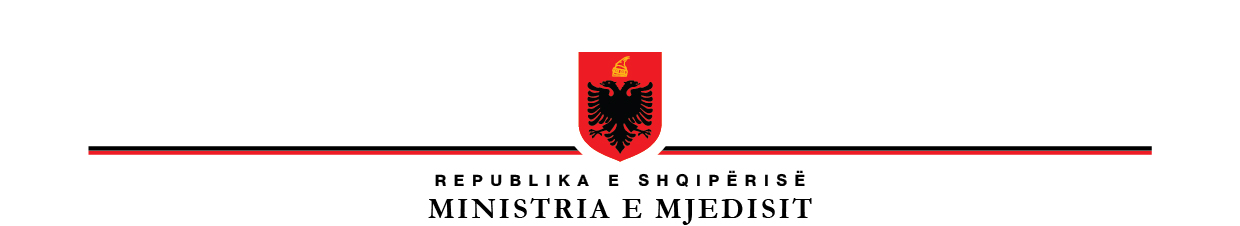 AGJENCIA KOMBЁTARE E MJEDISITDREJTORIA E FINANCËS DHE SHËEBIMEVE MBËSHTETËSESEKTORI JURIDIK DHE I MARRËDHËNIEVE LIGJORE                                                                                                                                                 Tiranë më 25.08.2021  REGJISTRI I KËRKESAVE DHE PËRGJIGJEVE  25 MAJ- 25 GUSHT 2021NrData e kërkesësObjekti i kërkesësData e përgjigjesPërgjigjeMënyra e përfudnimit të kërkesësTarifa126.05.2021Informacion  për procedurën e asgjësimit të produkteve të skaduara, ligji kërkon që në procedurën e asgjësimit duhet të jenë prezent jo vetëm inspektorët e drejtorisë rajonale tatimore dhe të AKU-së por dhe një inspektor nga inspektoriati i mjedisit ? Në cilën adresë duhet t’iu drejtohemi ?26.05.2021Në lidhje me procedurën e asgjësimit të produkteve të skaduara, lutemi drejtohuni me një  kërkesë zyrtare drejtuar  Agjencisë Kombëtare të Mjedisit, duke specifikuar produktet që do të asgjësohen dhe sasinë e tyre . Në adresën : Rruga "Sami Frashëri" Nr.4 Tiranë.PërfunduarNuk ka226.05.2021Pranë AKM-së është dërguar shkresa e datës 13.04.2021 nga’ B.. P….’ . Donim të dinim nëse ka ardhur kjo shkresë në AKM ?26.05.2021Shkresa juaj ka ardhur ne AKM ne date 14.04.2021 protokolluar me Nr.1702 prot.PërfunduarNuk ka326.05.2021Kërkohet vënia në dispozicion e VNM / Deklaratës Mjedisore për ndërtimin e Hidrocentraleve Shutri 1 dhe Shutri 2 në pellgun ujëmbledhës të lumit të Shutrit si dhe burmiet ujore të Shutrejës deri në derdhje të lumit të Urakës, Bashkia Mat.27.05.2021Materialiet i’u vunë në dispozicion kërkuesit.                                     (për shkak të kapacitetit të madh nuk mund të ngarkohen këtu)PërfunduarNuk ka431.05.2021Informacion dhe praktika e plotë e VNM dhe VNMS për HEC Lingajca1 dhe Lingajca 2 të ndërtuar në Qukës, Pishkash të Bashkisë Përrenjas.03.06.2021Agjencia Kombëtare e Mjedisit (AKM) u krijua si ristrukturim i Agjencisë së Mjedisit dhe Pyjeve në mbështetje, të ligjit Nr.10431, datë 09.06.2011 “Për mbrojtjen  e Mjedisit“ dhe VKM-së Nr.47, datë 29.01.2014 “Për Përcaktimin e Rregullave për Organizimin dhe Funksionimin e Agjencisë Kombëtare të Mjedisit e të Agjencive Rajonale të Mjedisit“.Pra ne disponojmë të dhëna për projektet që i janë nënshtruar procedurës së VNM-së që nga data: 29.01.2014.Që nga kjo periudhë e deri më sot, pranë AKM-së nuk ka aplikim për procedurat e VNM-së për HEC-et "Lingajca1" dhe "Lingajca2"​.PërfunduarNuk ka502.06.2021Informacion mbi : 1- Sa është nr i ish-fabrikave dhe uzinave të cilat i përkasin periudhës së  para viteve 90' të cilat nuk janë aktive por ekzistojnë si godina?                                                   2-Sa prej këtyre godinave paraqesin rrezik për mjedisin për shkak të ndotjes që vazhdojnë të krijojnë?                          3-A ka kryer institucioni juaj matje të cilësisë së ujit, ajrit dhe tokës afër godinave? Nëse po, do kërkoj 1 kopje të rezultateve.                                                                                          4- A bëhet matja e këtyre parametrave në mënyrë periodike, sa herë kryhet?                                                                 5- Ç’farë ndodh pasi merren rezultatet e këtyre matjeve? A vendosen në dijeni institucione të tjera? Cilat institucione?10.06.2021Ministria e Mjedisit me anë të UNDP ka zbatuar projektin "Identifikimi i zonave të Ndotura më prioritare të Shqipërisë" ku janë përcaktuar 14 zona prioritare të cilat kërkojnë rehabilitim për të shmangur rrezikun e njerëzve dhe mjedisin. Këto zona janë: Institucioni ynë kryen matje në Kuadër të programit Kombëtar të Monitorimit të Mjedisit të Miratuar nga Ministri i Mjedisit. Të dhënat e marra nga monitorimet botohen çdo vit në Raportin e Gjendjes në Mjedis që përgatit AKM si dhe i dërgohen INSTAT-it.PërfunduarNuk ka607.06.2021Informacion nga  subjekti i cili kërkon  të kryejë procedurën e asgjësimit të produkteve të skaduara  ( psh; çajra, )  por interesohemi të na dërgoni një listë të kompanive të licencuara së bashku me adresat dhe nr e kontaktit , për transportin dhe asgjësimin e këtyre produkteve të skaduara.17.06.2021Agjencia Kombëtare e Mjedisit nuk gjeneron të dhëna specifike për asgjësimin e produkteve të skaduara. Në regjistrin kombëtar të lejeve dhe liçencave mund të gjenerohen të dhëna vetëm për subjektet që bëjnë asgjësime por jo për produkte të skaduara.Produktet e skaduara duhet të trajtohen në bashkëpunim me AKU, për të parë protokollin e tyre nëse kanë. PërfundaurNuk ka709.06.2021Një fasoneri që ndodhet në katin e 2- të kompleksit tek Tirana G*** P*** na  shkakton zhurma të padurueshme.Mund të kemi një informacion të qartë se ku mund të drejtohemi dhe se si mund ta zgjidhim me ndonjë ekip që mund të vijë të bëjë matjet në shtëpitë tona?22.06.2021 Në lidhje me kërkesën për të kryer matjet në banesë për ndotjen akustike kjo është detyrë e ISHP-s dhe nuk kryhet nga Agjencia Kombëtare e Mjedisit.PërfunduarNuk ka809.06.2021A ka të evidentuar Ministria e Turizmit dhe Mjedisit plazhe ku cilësia e ujit nuk është e përshtatshme për tu notuar?2.      Nëse po, çfarë masash ka marrë për të përmirësuar cilësinë e ujërave të këtyre plazheve?3.      A ka vendosur Ministria e Turizmit dhe Mjedisit paralajmërime në zona që cilësia e ujit të plazheve është e papërshtatshme ?4.      A zhvillohet aktivitet biznesi në këto zona ku në objekt të tyre është edhe ofrimi i shërbimeve të plazhit për pushuesit? 22.06.2021Lidhur me informacionin e kërkuar për cilësinë e plazheve përgjigjet janë si vijon:1. Monitorimi i cilësisë së plazheve realizohet për 119 stacione dhe janë të evidentuara pikat të cilat nuk kanë cilesi  të mirë dhe për vitin 2020 vetëm 4.2% (5 stacione) kanë qënë me cilësi të keqe.2. 95% e stacioneve të monitoruar kanë një cilësi shumë të mirë dhe ky përmirësim është i lidhur ngushtë me masat e marra nga Agjencia Kombëtare e Mjedisit kundrejt subjekteve të cilat operojnë me leje mjedisore duke respektuar kushtet dhe limitet e lejuara të shkarkimeve në mjedis.Rol të rëndësishëm ka edhe ndërtimi i Impianteve të Trajtimit të Ujerave Urbane dhe shtimi i masave nga Pushteti Lokal për pastrimin dhe menaxhimin e plazheve, sidomos gjatë sezoneve turistike. Gjithashtu, nga ana jonë i janë dërguar shkresa bashkive lidhur me monitorimin që ne kryejmë, cilësinë e plazheve dhe problematikat e hasura, për ato stacione ku janë identifikuar probleme.Përfunduar Nuk ka910.06.2021Informacion mbi raportet, analizat, monitormet në lidhje me ndotjen dhe cilësinë e ujit, ajrit dhe tokës në zonat ku kryhet veprimtari naftë-nxjerrëse, për 10-vjeçarin e fundit.22.06.2021Lidhur me informacionin e kërkuar  për cilësinë e ujit, ajrit dhe tokës mund të aksesohet nga raportet e Gjendjes së Mjedisit ndër vite në faqen zyrtare të AKM-së http://www.akm.gov.al​ PërfunduarNuk ka1015.06.2021Informacion mbi 1) Sa është numri i ish-fabrikave dhe uzinave të cilat janë ndërtuar dhe kanë funksionuar përpara viteve 90’ të cilat janë inspektuar nga Ministria e Mjedisit nga viti 2010 deri në vitin 2021?2)A ka një raport për këto inspektime të kryera?3)Sa prej këtyre ish-fabrikave dhe uzinave paraqesin rrezik (si nga ana e ndotjes mjedisore ashtu edhe nga rreziku i shëmbjes së godinave)? 4)Cilat janë specifikisht dhe ku janë të lokalizuara?5)A ka një raport për rrezikun shëndetësor që paraqesin këto ish-fabrika dhe uzina për banorët e zonave që jetojnë aty pranë?6)Nëse ka një raport do të doja një kopje të tij7)Çfarë masash ka marrë Ministria e Mjedisit për rastet konkrete?16.06.2021Pyetjet që janë parashtruar janë kompetencë e  Ministrisë së Turizmit dhe Mjedisit, jo për AKM-në. PërfunduarNuk ka1116.06.2021Do doja të dija disa informacione në lidhje me punën tuaj si Ministri e Turizmit dhe Mjedisit në lidhje me këtë çështje. Çfarë po bëhet për mbrojtjen e vlerave tona natyrore? Cila është puna që keni bërë deri tani dhe si po procedoni për mirëmbajtjen e mjedisit dhe sidomos të zonave të kthyera në atraksione turistike?Do doja një takim me një përfaqësues të ministrisë për këtë çështje në mënyrë që të më informojë me strategjitë që po ndiqni për kujdesin ndaj mjedisit, si dhe më tej!...16.06.2021Kjo kërkesë është përcjellë nëpërmjet Ministrisë së Turizmit dhe Mjedisit, në përmbajtje të saj është shprehur specifikisht për MINISTRINË E TURIZMIT DHE MJEDISIT. Referuar VKM-së Nr.568/2019 ështա jashtë kompetencave të Agjencisë Kombëtare të Mjedisit.PërfunduarNuk ka1221.06.2021Informacion për një numër kotankti të Agjencisë Kombëtare të Pyjeve22.06.2021Nuk disponojmë asnjë numër zyrtar nga Agjencia Kombëtare e PyjevePërfunduarNuk ka1323.06.2021********** 29.06.2021 02.07.20211) Në sa qytete të vendit janë instaluar paisje për matjen e cilësisë së ajrit nga viti 2017 deri në vitin 2021? 2)Kur janë instaluar dhe në cilat qytete specifikisht?3)A kryen Ministria e Mjedisit monitorim të të dhënave që merr nga paisjet? 4)Nëse po do të doja një kopje të të dhënave 5)Çfarë masash ka marrë Ministria juaj pasi është njohur me të dhënat?6)Me çfarë fondi janë siguruar këta matësa? ************* "Sa është vlera e këtyre matësave dhe kush bën mirëmbajtjen e tyre"         *************** Aktualisht, a janë funksionalë të gjithë matësat e cilesisë së ajrit ?                          28.06.202102.07.202107.07.2021Brenda fushës së veprimtarisë dhe kompetencës, AKM i’u bën me dije se referuar pyetjeve tuaja pjesa tjetër e pyetjeve është tagër i MTM-së : 1)      Në sa qytete të vendit janë instaluar paisje për matjen e cilësisë së ajrit nga viti 2017 deri në vitin 2021?2)      Kur janë instaluar dhe në cilat qytete specifikisht? Monitorimi i cilësisë së ajrit urban në Shqipëri realizohet me anë të stacioneve automatike në qytetet kryesore si Durrës, Shkodër, Fier, Korçë ,Tiranë dhe Elbasan .Treguesit kryesorë të cilësisë së ajrit urban që monitorohen janë: PM10, PM2.5, NO2, SO2 , O3, CO dhe BTEX.Agjencia Kombëtare e Mjedisit kryen monitorimin e ajrit urban ku me të dhënat e monitoruara realizon Raportin Vjetor të Gjendjes në Mjedis i cili është i aksesueshëm në faqen zyrtare të AKM-së  www.akm.gov.al.6) Me çfarë fondi janë siguruar këta matësa?Instalimi i stacioneve të monitorimit të ajrit urban është siguruar me fondet e Bashkimit Europian.************************************************* Vlera e blerjes së një stacion monitorimi të cilësisë së ajrit urban është afërsisht 120 mijë euro dhe firma që kryen mirëmbajtjen për këtë vit është ECCAT (Environmental Consulting, Chemical Analyses and Testing).        ************************************************** Bëjmë me dije se është kontraktuar firma e mirëmbajtjes së    stacioneve të ajrit, e cila është duke i vënë në efiçencë stacionet.                                     PërfunduarNuk ka1428.06.2021 **********05.07.2021 Kërkohen nga AKM dokumentet :                                  1.Raportin për VNM (përmbledhjen jo teknike) për projektin HEC TH***, që do të realizohet nga subjekti S*** shpk                                        2.VNM të miratuar nga AKM për projektin HEC S*** që do të realizoht nga subjekti S*** shpk **************** Lutemi  të na dërgoni edhe Studimin, Raportin e Vleresimit të Ndikimit në Mjedis, të kryer nga ana e subjektit zhvillues, shoqerisë "S***"shpk të paraqitur pranë AKM për miratimin e VNM-së. 02.07.2021********* 06.07.2021Subjekti “S***” sh.p.k. është pajisur me Vendim për VNM Paraprake për projektin: Vendimi Nr.07, datë: 21.02.2017, për projektin “HEC Th***”, Procedura është ndjekur në bazë të Ligjit Nr. 12/2015 ‘’Për disa ndryshime në ligjin Nr. 10 440, date: 07.07.2011, “Për Vlerësimin e Ndikimit në Mjedis” dhe VKM Nr.686, datë: 29.07.2015, “Për miratimin e rregullave, përgjegjesive e afateve, për zhvillimin e procedurës së transferimit të Vendimit e Deklaratës Mjedisore”.Arsyet dhe konsideratat ku është mbështetur ky Vendim:Në Miratimin Paraprak të Ministrisë së Energjitikës dhe Industrisë (sot MIE), Nr. 1212/6 Prot, datë: 01.11.2016, për ndërtimin e këtij HEC-i.Midis të tjerave Vendimi është zbardhur me kushte si:-          Ky vendim është i vlefshëm, nëse ndërtimi i objektit është në përputhje të plotë me Planin e Përgjithshëm Vendor ************************************************* Vendimi 07, datë: 21.02.2017, për projektin “HEC Th***”, Procedura është ndjekur në bazë të Ligjit Nr. 12/2015 ‘’Për disa ndryshime në ligjin Nr. 10 440, date: 07.07.2011, “Për Vlerësimin e Ndikimit në Mjedis” dhe VKM Nr.686, datë: 29.07.2015, “Për miratimin e rregullave, përgjegjesive e afateve, për zhvillimin e procedurës së transferimit të Vendimit e Deklaratës Mjedisore”.Arsyet dhe konsideratat ku është mbështetur ky Vendim:Në Miratimin Paraprak të Ministrisë së Energjitikës dhe Industrisë (sot MIE), Nr. 1212/6 Prot, datë: 01.11.2016, për ndërtimin e këtij HEC-i.Midis të tjerave Vendimi është zbardhur me kushte si:-          Ky vendim është i vlefshëm, nëse ndërtimi i objektit është në përputhje të plotë me Planin e Përgjithshëm Vendor dhe Planin e Detajuar Vendor, të miratuar nga organet kompetente (KKT / Bashkia / Njësi administrative).-          Ky vendim është i vlefshëm pasi subjekti të pajiset me leje shfrytëzimi të burimeve ujore nga KBU përkatëse.Ju sqarojmë se aplikimi kryhej me dosje fizike në bazë të VKM 686/2015. Dosja dorëzohej prane Ministrisë dhe përcillej elektronikisht në AKM. Për shkak të një difekti që ka pësuar serveri para një viti, arkiva e dosjeve është dëmtuar dhe VNM-të e vitit 2017 (kohë kur është aplikuar) nuk e disponojmë.Bashkangjitur po ju dergojmë Vendimin për VNM Paraprake të këtij projekti.Për sa i përket dosjes origjinale të aplikimit, lutemi drejtohuni pranë Ministrisë së Mjedisit për ta tërhequr.PërfunduarNuk ka1530.06.2021Lidhur me ndotjen e ajrit1.      Kur janë kryer matjet e fundit të cilësisë së ajrit në Tiranë?2.      Në cilat zona të Qarkut të Tiranës janë kaluar, aktualisht, limitet e lejuara të shkarkimeve në ajër?3.      Cilët janë ndotësit që kanë kaluar këto limite?4.      Kopje të tre monitorimeve të fundit të cilësisë së ajrit në Tiranë?5.      Në cilat zona të Qarkut të Tiranës, ekziston rrezik i lartë, i tejkalimit të shkarkimeve përtej limiteve të lejuara? Sa është numri i stacioneve të monitorimit në Qarkun e Tiranës; ku ndodhen ato (koordinatat fizike)?6.      Cilat janë nivelet e grimcave dhe të ndotësve të tjerë, që kanë rezultuar nga monitorimi i cilësisë së ajrit, në secilin prej tre viteve të fundit, vetëm në tre zonat më të ndotura të Tiranës?7. Mbi ç’procedurë ligjore, protokoll, apo praktikë maten shkarkimet e ajrit urban në Tiranë?                                 Lidhur me publikimin e të dhënave8.      A janë të publikuara online të dhënat mbi cilësinë e ajrit për Qarkun e Tiranës? Nëse po, më tregoni linqet ku ndodhet informacioni në fjalë.9.      A mund të kem një kopje të raportit mbi gjendjen e mjedisit për 2020?10.      Lidhur me ndotësit që shpërndahen në ajër, cilët janë treguesit për të cilët kryhet dhe monitorimi i cilësisë së ajrit? Cilët tregues nuk monitorohen? Cili laborator e bën monitorimin e cilësisë së ajrit?11.      A keni kryer fushata informimi në interes të publikut, mbi rreziqet shëndetsore dhe mjedisore të shkaktuara prej ndotjes së ajrit në Qarkun e Tiranës?   Lidhur me shpenzimet12.      Sa është buxheti total i AKM-së, i dedikuar për njësitë monitoruese të cilësisë së ajrit dhe për mirëmbajtjen e tyre, gjatë tre viteve të fundit (por dhe për secilin vit: 2019; 2020; 2021)? Sa është ky buxhet vetëm në Tiranë?13.   Sa është buxheti vjetor i AKM-së për Sektorin e Laboratorëve, Teknologjisë dhe Infrastrukturës Mjedisore (përfshirë dhe pagat e personelit)? Sa është vetëm në Tiranë?Lidhur me monitorimin                                                                14.   Sa është numri i stacioneve monitoruese në Qarkun e Tiranës? Sa prej tyre janë në gjendje pune? Sa prej tyre ofrojnë të dhëna të sakta?15.   Në ç’mënyrë siguroheni që këto të dhëna janë të sakta?16.   A ka përgatitur AKM-ja një raport konkret lidhur me monitorimin dhe sesi po zbatohet plani  i masave të dala prej Planit Kombëtar të Menaxhimit të Cilësisë së Ajrit?17.   A janë kryer monitorime, apo inspektime të ndotjes së shkaktuar prej tymit të tubave të njësive të shërbimit në kryeqytet (zona të caktuara, e kam fjalën), si fast-food, psistaria, taverna, byrektore, qofte etj18.   Cili laborator apo institut kryen monitorimet për cilësinë e ajrit në Tiranë për interes të AKM-së?19.   Cili kryen analizimin e këtyre të dhënave?20.   Kur ka qënë hera e fundit që AKM-ja ka kontraktuar një të tretë (Institut apo laborator) jashtë saj, për monitorimin e cilësisë së ajrit në Qarkun e Tiranës? Nëse po, nëj kopje të raportit të fundit, ku përfshihet monitorimi në fjalë.   idhur me fizibilitetin e sektorit21.   Cili është sektori i AKM-së që merret me cilësinë e ajrit urban në Tiranë? Sa është numri i personelit, funksionet (job description) përkatëse të gjithsecilit dhe formimi professional  respektiv?22.   A është AKM-ja pjesë e ndonjë projekti, në bashkëpunim me partnerë të tjerë, të tretë, donatorë apo konsulentë të jashtëm, lidhur me monitorimin e cilësisë së ajrit apo me uljen e ndotjes në Tiranë, që po zhvillohet këto kohë (2121)?  Nëse po, cilat janë këto projekte? Nëse jo, a ka patur gjatë 2020? Nëse po, një listë të këtyre projekteve, me informacion të përgjithshëm (shkurt), ju lutem.12.07.2021Matjet e fundit janë kryer në vitin 2020.AKM nuk mat shkarkime në ajër, monitorimi është për vlersimin e cilësisë së ajrit urban. Ndotësit që  kalojnë këto limite janë pluhurat (PM10 dhe PM 2.5) dhe NO2.Të dhënat e monitorimit janë të publikuara në faqen zyrtare të AKM-së  www.akm.gov.al Nga matjet e kryera në vite zonat me ndotje më të lartë janë:  21 Dhjetori, Rruga e Durrësit, Rruga “Sami Frashëri”. (cilësi të ajrit urban, nuk monitorojmë shkarkime) Tirana monitorohet me dy stacione fikse që menaxhohen nga ISHP (të dhënat i disponon ISHP) dhe një stacion i lëvizshëm që menaxhohet nga AKM.  Informacionin e gjeni në faqen zyrtare të AKM-së   www.akm.gov.al        Mbi ç’procedurë ligjore, protokoll, apo praktikë maten shkarkimet e ajrit urban në Tiranë?- Për realizimin e procesit të monitorimit jane zbatuar metodat standarte sipas të cilave përcaktohen mesataret kohore të monitorimit të cilësisë së ajrit, bazuar në   direktivën CAFE të BE për një ajër të pastër dhe kërkesave të EEA për raportimet        8.  Lidhur me publikimin e të dhënave                            www.akm.gov.al        9. Kopjen e raportit mund ta shkarkoni në faqen zyrtare              në linkun                                                                                                                                                  http://www.akm.gov.al/assets/rgjm_2020.pdf       10. Treguesit që do të monitorohen : PM10/PM2.5, SO2 ,             NO2 , O3, CO, BTEX        11. 1. Në datën 10 Maj, është hedhur në faqen zyrtare të                AKM-s  (ku e gjeni sipas linkut https://www.facebook.com/permalink.php?story_fbid=3909506649118135&id=751651501570348) mbi fushatën ndërgjegjësuese në shkolla. Kjo fushatë është zhvilluar në shkollën Fan Noli me nxënës të klasës së-të 6, ku nxënësit u njohën me ndotësit kryesor të ajrit urban dhe ndikimin e tyre në shëndetin e njerëzve dhe cilët janë faktorët që shkaktojnë këtë ndotje. 2.Në faqen e web-it të AKM-së është hedhur Raporti i Gjendjes në Mjedis për vitin 2020 ku është edhe monitorimi i cilësisë së ajrit në qytetin e Tiranës për 7 parametrat (PM10, PM2.5, O3, SO2, CO, NO2 dhe benzen) dhe efektet në shëndet, Kapitulli 5   http://www.akm.gov.al/assets/rgjm_2020.pdf​.  Lidhur me shpenzimetPytjet 12 dhe 13 Buxheti total i AKM-s është : Laboratori          Viti 2019 - 11884900                              Viti 2020 - 15909685                              Viti 2021 - 23480902​ Ajri                      Viti 2019 - 2414400​                               Viti 2020 - 6237077                              Viti 2021 - 11363312 Lidhur me monitorimin          14. Tirana monitorohet me dy stacione fikse që                  menaxhohen nga ISHP (të dhënat i disponon ISHP)                dhe një stacion i lëvizshëm që menaxhohet nga                AKM.           15. Validimi i të dhënave kryhet nga specialistët e ajrit.          16. Monitorimi i ajrit urban kryhet sipas Programit                  Kombëtar të Monitorimit të Mjedisit i cili miratohet                 çdo vit nga Ministri.            17. Në zbatim të Ligjit Nr. 10433 datë 16.06.2011 “Për Inspektimin në Republikën e Shqipërisë”, Ligjit Nr. 10431 datë 09.06.2011 “Për mbrojtjen e mjedisit” i ndryshuar, Ligjit Nr. 10448 datë 14.07.2011 “Për lejet e mjedisit” i ndryshuar, të Ligjit Nr.9774, datë 12.07.2007 “Për vlerësimin dhe administrimin e zhurmës në mjedis”,  Ligjit Nr.10 463, datë 22.09.2011 “Për menaxhimin e integruar të mbetjeve” si dhe në zbatim të detyrave funksionale referuar VKM Nr.568, datë17.07.2019 “Për krijimin, Mënyrën e Organizimit dhe të Funksionimit të Agjencisë Kombëtare të Mjedisit ”, sqarojmë si më poshtë vijon: Duke ju referuar pikës  17 “A janë kryer monitorime, apo inspektime të ndotjes së shkaktuar prej tymit të tubave të njësive të shërbimit në kryeqytet (zona të caktuara, e kam fjalën), si fast-food,  taverna, byrektore, qofte etj” ,ju bëjmë me dije se në bazë të ligjit Nr.10448, datë 14.07.2011 “Për lejet e mjedisit” i ndryshuar, dhe ndryshimeve ligjore në Ligjin Nr.52/2020  “Për subjektet që duhet të pajisen me leje mjedisi në bazë të kapacitetit prodhues” në shtojcën Nr.1 të këtij ligji, veprimtaritë e sipërcituara nuk pëfshihen në aktivitetet të cilat duhet të pajisen me Leje Mjedisi të Tipit A ose B dhe si rrjedhojë nuk jane objekt monitorimi dhe inspektimi nga ana jonë.         18. Instituti që ka kryer monitorimet për cilësinë e ajrit                në Tiranë është ISHP , kur eshte kontraktuar nga                AKM.            19. Analizimin e këtyre të dhënave për stacionet që                 AKM disponon, e kryen vetë institucioni.             20. - Monitorimi që ISHP kryen për llogari të AKM-s                     mund ta aksesoni në faqen e AKM-së. Lidhur me fizibilitetin e sektorit           21. Sektori i cili merret me monitorimin e cilësisë së                  ajrit është Sektori i Laboratorëve, Teknologjisë dhe                  Infrastruktures Mjedisore, ku në organikën e së                  cilës janë edhe tre specialistë të cilët janë dy                  kimistë  dhe një inxhinier mjedisi.            22.  Ne si AKM nuk kemi ndonjë projekt, edhe gjatë                    vitit 2020 nuk ka patur.  Për saktësime, linku : http://www.akm.gov.al/cil%c3%absia-e-mjedisit.html#raporte_publikime PërfunduarNuk ka1601.07.20211- Një kopje të raportit të VNM-së të dorëzuar në Agjencinë Kombëtare të Mjedisit për “Projektim, ndërtim, operim, mirëmbajtje dhe transferimin e Aeroportit Ndërkombëtar të Vlorës" zhvillues të së cilës janë bashkimi i përkohshëm i shoqërive “Mabco Constructions SA of Matebex Group”, “YDA Insaat Sanayi Ve Ticaret Anonim Sirketi” dhe “2A Group” Sh.p.k. 2-  Një kopje të dokumentit mbi mendimin e parashtruar nga Agjensia Kombëtare e  Mjedisit për dokumentacionin e paraqitur nga zhvilluesi për vlerësimin në ndikimin në mjedis për “Projektim, ndërtim, operim, mirëmbajtje dhe transferimin e Aeroportit Ndërkombëtar të Vlorës" zhvillues të së cilës janë bashkimi i përkohshëm i shoqërive “Mabco Constructions SA of Matebex Group”, “YDA Insaat Sanayi Ve Ticaret Anonim  Sirketi” dhe “2A Group” Sh.p.k. 3- Një kopje të raportit të thelluar tё VNM-sё, të dorëzuar në Agjencinë Kombëtare të Mjedisit për “Projektim, ndërtim, operim, mirëmbajtje dhe transferimin e Aeroportit Ndërkombëtar të Vlorës" zhvillues të së cilës janë bashkimi i përkohshëm i shoqërive “Mabco Constructions SA of Matebex Group”, “YDA Insaat Sanayi Ve Ticaret Anonim Sirketi” dhe “2A Group” Sh.p.k. 4- Një kopje të Deklaratës Mjedisore për “Projektim, ndërtim, operim, mirëmbajtje dhe transferimin e Aeroportit Ndërkombëtar të Vlorës" zhvillues të së cilës janë bashkimi i përkohshëm i shoqërive “Mabco Constructions SA of Matebex Group”, “YDA Insaat Sanayi Ve Ticaret Anonim Sirketi” dhe “2A Group” Sh.p.k.  5- Një kopje të kalendarit të dëgjesave publike  që Agjencia Kombëtare e Mjedisit  ka zhcilluar gjatë procedurës së VNM-së së thelluar,  me publikun dhe OJF-të e interesuara për “Projektim, ndërtim, operim, mirëmbajtje dhe transferimin e Aeroportit Ndërkombëtar të Vlorës" zhvillues të së cilës janë bashkimi i përkohshëm i shoqërive “Mabco Constructions SA of Matebex Group”, “YDA Insaat Sanayi Ve Ticaret Anonim Sirketi” dhe “2A Group” Sh.p.k. 6-  Një kopje të dokumentit mbi publikimin e  kalendarit të dëgjesave publike  që Agjensia Kombëtare e Mjedisit  ka zhvilluar gjatë procedurës së VNM-së së thelluar,  me publikun dhe OJF-të e interesuara për “Projektim, ndërtim, operim, mirëmbajtje dhe transferimin e Aeroportit Ndërkombëtar të Vlorës" zhvillues të së cilës janë bashkimi i përkohshëm i shoqërive “Mabco Constructions SA of Matebex Group”, “YDA Insaat Sanayi Ve Ticaret Anonim Sirketi” dhe “2A Group” Sh.p.k. 7- Një kopje të  dokumentit mbi pjesëmarrjen, e publikut,  organizatave  dhe grupeve të interesit  që kanë marrë pjesë në dëgjesat publike që Agjensia Kombëtare e Mjedisit  ka zhvilluar gjatë procedurës së VNM-së së thelluar,  me publikun dhe OJF-të e interesuara për “Projektim, ndërtim, operim, mirëmbajtje dhe transferimin e Aeroportit Ndërkombëtar Ndërkombëtar të Vlorës" zhvillues të së cilës janë bashkimi i përkohshëm i shoqërive “Mabco Constructions SA of Matebex Group”, “YDA Insaat Sanayi Ve Ticaret Anonim Sirketi” dhe “2A Group” Sh.p.k. 8- Një kopje të  dokumentit mbi mendimet dhe komentet e publikut e të OJF-ve, të bëra gjatë dëgjesave  publike që Agjencia Kombëtare e Mjedisit  ka zhvilluar gjatë procedurës së VNM-së së thelluar,  me publikun dhe OJF-të e interesuara për “Projektim, ndërtim, operim, mirëmbajtje dhe transferimin e Aeroportit Ndërkombëtar të Vlorës" zhvillues të së cilës janë bashkimi i përkohshëm i shoqërive “Mabco Constructions SA of Matebex Group”, “YDA Insaat Sanayi Ve Ticaret Anonim Sirketi” dhe “2A Group” Sh.p.k.02.07.2021Ju bëjmë me dije se deri tani nuk ka aplikim për procedurë të VNM-së për “Projektin, ndërtim, operim, mirëmbajtje dhe transferimin e Aeroportit Ndërkombëtar të Vlorës".PërfunduarNuk ka 1730.06.2021Informacion mbi :1)Si bëhet trajtimi i ujrave të zeza në Shqipëri ?2) Sa impiante për përpunimin e ujrave të zeza ka aktualisht vendi ynë dhe ku janën të vendosur.  3)Kush merret me mirëmbajtjen e këtyre impianteve ?4)Kur janë vendosur këto impiante ? Me ç’farë fondesh janë siguruar? 5)A ka sot impiante të cilat janë ende duke u vendosur ?6)A ka impiante të cilat kanë përfunduar por nuk janë vendosur në funksion ?7)Cilat janë zonat të cilat vuajnë ende derdhjen e ujrave të zeza në vendin tone 8)A ka plazhe në vendin tonë në të cilat vazhdojnë derdhen ujrat e zeza 9)Ç’farë masash janë marrë në këtë rast ?10)Ku bëhet derdhja dhe trajtimi i ujrave të zeza për hotelet / rezidencat e reja të ndërtuara 4-vitet e fundit në zonën e jugut në vendin tone ?11) A ka kryer institucioni juaj inspektime në terren për të pare problematikat apo mbarëvajtjen e trajtimit të ujrave të zeza ? Nëse ka një raport do të doja një kopje.06.07.2021Në nenin 60 "Funksionet e Agjencisë Kombëtare të Mjedisit", të Ligjit  Nr. 10431 datë 9.06.2011 "Për Mbrojtjen e Mjedisit", i ndryshuar, funksioni kryesor i AKM-së është monitorimi i gjëndjes së mjedisit.Përsa i përket kërkesave të bëra nga ana juaj, ato janë të gjitha kompetencë dhe përgjegjësi të Agjencisë Kombëtare të Ujësjellës -Kanalizimeve dhe Mbetjeve të Ngurta si dhe Ministrisë së Infrastrukturës dhe Energjisë.PërfunduarNuk ka1830.06.20211-Sa është nr i kompanive të guroreve dhe furrave të gëlqeres dhe çimentos që funksionojnë në të gjithë vendin tonë dhe ku e ushtrojnë konkretisht aktivitetin nga viti 2014 deri në vitin 2021 ?                                                         2-Sa është sipërfaqja e gjelbëruar e kompesuar nga këto kompani për shfrytëzimin e zonës ?                                                       3-Sa kompani nuk e kanë kryer kompensimimin?                                     4-Sa kompani janë gjobitur për shkelje të lejes mjedisore dhe lejes minerare ?                                                                             5-Sa prej këtyre zonave ku ushtrohet aktiviteti paraqet nivele të larta të ndotjes ?                                                               6- Kur janë bërë matjet e fundit?                                                      7-Ç’farë masash janë marrë pas këtyre raporteve ?13.07.20211- (Bashkengjitur listën në excel) Gurore                     283 subjekte Prodhim Çimento        3 subjekteGëlqere                        5 subjekte 2- Bazuar mbi Raportet e Rehabilitimit që Sektori i     Përgjegjësisë Mjedisore disponon janë:Sipas Raportit të Rehabilimtimit të vitin 2017 për subjektin “A*** shpk” janë rehabilituar duke mbjell fidanë në një sipërfaqe prej 1500 m2.                                                                                                                                  Sipas Raportit të Rehabilimtimit të vitin 2018 për subjektin “A**** shpk” janë rehabilituar duke mbjell me tapet të gjelbër, mbjellja e fidanëve dhe bimësisë shkurrore në një sipërfaqe prej 0.08 km2.Sipas Raportit të Rehabilimtimit të vitin 2018 për subjektin “G****shpk” janë rehabilituar duke mbjellë fidanë dhe bimësisë shkurrore në një sipërfaqe prej 11.162 m2.Sipas Raportit të Rehabilimtimit të vitin 2018 për subjektin “D****shpk” janë rehabilituar duke mbjellë fidanë dhe bimësisë shkurrore në një sipërfaqe prej 11.230 m2. Sipas Raportit të Rehabilimtimit të vitin 2017-2018-2019 për subjektin “B****shpk” janë rehabilituar duke u gjelbëruar në një sipërfaqe prej 70.892 m2.Sipas Raportit të Rehabilimtimit të vitin 2018 për subjektin “M**** shpk” janë rehabilituar duke mbjellë fidanë dhe bimësisë shkurrore në një sipërfaqe prej 11.230 m2.Sipas Raportit të Rehabilimtimit të vitin 2018 për subjektin “D***shpk” janë rehabilituar duke u gjelbëruar në një sipërfaqe prej 10.260 m2.Sipas Raportit të Rehabilimtimit të vitin 2019 për subjektin “D***sha” janë rehabilituar duke mbjellë 884 fidanë m,në një sipërfaqe prej 0.53 ha.Sipas Raportit të Rehabilimtimit të vitin 2019 për subjektin “S***shpk” janë rehabilituar duke mbjelle pemë në një sipërfaqe prej 0.5 ha.Sipas Raportit të Rehabilimtimit të vitin 2019 për subjektin “A***shpk” janë rehabilituar siperfaqe të gjelbëruar sipas shfytëzimit me shkallë 10*20=200 m2.Sipas Raportit të Rehabilimtimit deri në vitin 2019 për subjektin “LL***shpk” janë rehabilituar duke u gjelbëruar në një sipërfaqe prej 0.5 hektar.Sipas Raportit të Rehabilimtimit në vitin 2019 për subjektin “P***shpk” janë rehabilituar duke mbjelle fidanë të rinj në një sipërfaqe prej 7.925m2.  3- Operatorët raportojnë për ecurinë e masave rehabilituese të objektit minerar sipas afateve të përcaktuara në kushtet e lejës. 4- Në zbatim të Ligjit Nr. 10433 datë 16.06.2011 “Për Inspektimin në Republikën e Shqipërisë”, Ligjit  Nr. 10431 datë 09.06.2011 “Për mbrojtjen e mjedisit” i ndryshuar, Ligjit Nr. 10448 datë 14.07.2011 “Për lejet e mjedisit” i ndryshuar,  si dhe në zbatim të detyrave funksionale referuar VKM Nr.568, datë17.07.2019 “Për krijimin, Mënyrën e Organizimit dhe të Funksionimit të Agjencisë Kombëtare të Mjedisit ”, sqarojmë si më poshtë vijon:Në përgjigje të pikës 4 të "Kërkesës për informacion" ku kërkohet sa kompani janë gjobitur për shkelje të lejes mjedisore dhe lejes minerare ju vëme në dijeni se nga Drejtoria Inspektim Kontrollit pranë Agjencisë Kombëtare të Mjedisit Tiranë, për periudhën e fundit dy mujore nga grupet e inspektimit është marrë vetem një (1) masë administrative "Dënim me gjobë"  për subjekte që ushtrojnë këtë lloj aktiviteti.​​5- Monitorimi i bërë nga AKM është në zona urbane ndërsa këto aktivitete ushtrohen jashtë zonës së monitoruar nga AKM. 6- AKM nuk bën matje të shkarkimeve industriale. Këto matje bëhen nga vetë subjektet sipas afateve të përcaktuara në leje. 7-  Masat merren në varësi të problematikave nga më të thjeshtat deri në revokim të lejës së mjedist. PërfunduarNuk ka1915.07.2021A keni bërë inspektime ju si institucion sa i përket ndotjes së zhurmave në kryeqytet?-Si paraqitet situata?-Po ankesa nga qytetarët a ka?19.07.2021Lidhur me kërkesën për inspektime të zhurmave, bëjmë me dije se laboratori nuk ka kryer inspektime, ka kryer monitorim në përputhje me PKMM 2021.Përfunduar Nuk ka2021.07.20211-Sa është numri i matësve të cilësisë së ajrit të instaluar në vendin tonë dhe ku janë, në cilat qytete?2-Si bëhet matja e cilësisë së ajrit në qytete e tjera që nuk kanë të instaluar matësin?3-A ju dërgojnë bashkitë të dhëna në lidhje me cilësinë e ajrit në qytete përkatëse dhe si veprohet nga ana e agjenicë?4-Si është situata e ndojtjes urbane të ajrit në Shqipëri, a kemi vlera mbi nivelin e BE apo në vlerat sipas BE?5-A ka fonde të mjaftueshme për të shtuar matësit e ajrit? Nëse ndotja e arit është mbi vlerat e BE si veprohet për ta normalizuar?6-Si janë të dhënat nga viti 2017 deri në 2021 për ndotjen e ajrit?26.07.20211- Numëri i stacioneve automatik që bëjnë monitorimin e cilësisë së ajrit urban në vendin tonë jane 7.Konkretisht kemi :Një stacion monitorimi në qytetin e DurrësitNjë stacion monitorimi në qytetin e FieritNjë stacion monitorimi në qytetin e ShkodrësNjë stacion monitorimi në qytetin e KorçësNjë stacion monitorimi në qytetin e ElbasanitDy stacione monitorimi në qytetin e Tiranës2- Agjencia Kombëtare e Mjedisit në qytetet që nuk ka stacione për monitorimin e ajrit urban ka realizuar monitorimin me tuba pasiv ose difuz.Gjithashtu me anë të stacionit Tirana Mobile që është një stacion i lëvizshëm ka kryer në kohë të ndryshme monitorime në disa qyte në Shqipëri.3- Jo, bashkitë nuk na dërgojnë asnjë të dhënë për cilësinë e ajrit urban në qytetet përkatëse.4- Kryesisht vleret që janë mbi normën e BE janë pluhurat (PM10/PM2.5) dhe NOx.Por vlerat ndryshojnë në varësi të stinës, kushteve atmosferike etj5- Nëse ndotja e ajrit është mbi vlerat e BE ne si Agjenci Kombëtare e Mjedisit kemi detyrime të japim rekomandiet përkatëse për ta minimizuar. Vënia në zbatim e këtyre rekomandimeve është detyrë vendore.6- Të dhënat e cilësisë së ajrit 2017-2020 mund ti gjeni në Raportin e Gjendjes së Mjedis të publikur në faqen zyrtare të Agjencisë  Kombëtare të Mjedisit Përfunduar Nuk ka2123.07.20211- Një kopje të vendimit të  Ministrit për miratimin dhe certifikimin e individëve, si specialistë për vlerësimin e ndikimit në mjedis dhe auditimin mjedisor për “Projektim, ndërtim, operim, mirëmbajtje dhe transferimin e Aeroportit Ndërkombëtar të Vlorës" zhvillues të së cilës janë bashkimi i përkohshëm i shoqërive “Mabco Constructions SA of Matebex Group”, “YDA Insaat Sanayi Ve Ticaret Anonim Sirketi” dhe “2A Group Sh.p.k. 2- Një kopje të  Deklaratës Mjedisore të lëshuar nga Ministri në përfundim të procedurës së thelluar të vlerësimit të ndikimit në mjedis për “Projektim, ndërtim, operim, mirëmbajtje dhe transferimin e Aeroportit Ndërkombëtar të Vlorës" zhvillues të së cilës janë bashkimi i përkohshëm i shoqërive “Mabco Constructions SA of Matebex Group”, “YDA Insaat Sanayi Ve Ticaret Anonim Sirketi” dhe “2A Group” Sh.p.k. 3- Një kopje të miratimin e lejes së zhvillimit  për “Projektim, ndërtim, operim, mirëmbajtje dhe transferimin e Aeroportit Ndërkombëtar të Vlorës" zhvillues të së cilës janë bashkimi i përkohshëm i shoqërive “Mabco Constructions SA of Matebex Group”, “YDA Insaat Sanayi Ve Ticaret Anonim Sirketi” dhe “2A Group” Sh.p.k. 4- Një kopje të raportit të vlerësimit  të ndikimit në mjedis  të dorëzuar nga kompania  zhvilluese për “Projektim, ndërtim, operim, mirëmbajtje dhe transferimin e Aeroportit Ndërkombëtar të Vlorës",  të cilët janë bashkimi i përkohshëm i shoqërive “Mabco Constructions Constructions SA of Matebex Group”, “YDA Insaat Sanayi Ve Ticaret Anonim Sirketi” dhe “2A Group” Sh.p.k. 4-  Një kopje të dokumentit mbi mendimin e parashtruar nga Agjensia Kombëtare e  Mjedisit për dokumentacionin e paraqitur nga zhvilluesi për vlerësimin në ndikimin në mjedis për “Projektim, ndërtim, operim, mirëmbajtje dhe transferimin e Aeroportit Ndërkombëtar të Vlorës" zhvillues të së cilës janë bashkimi i përkohshëm i shoqërive “Mabco Constructions SA of Matebex Group”, “YDA Insaat Sanayi Ve Ticaret Anonim Sirketi” dhe “2A Group” Sh.p.k. 5- Një kopje të raportit të thelluar tё VNM-sё, e dorëzuar nga Agjencia Kombëtare të Mjedisit për “Projektim, ndërtim, operim, mirëmbajtje dhe transferimin e Aeroportit Ndërkombëtar të Vlorës" zhvillues të së cilës janë bashkimi i përkohshëm i shoqërive “Mabco Constructions SA of Matebex Group”, “YDA Insaat Sanayi Ve Ticaret Anonim Sirketi” dhe “2A Group” Sh.p.k. 6- Një kopje të kalendarit të dëgjesave publike  ka zhvilluar institucioni gjatë procedurës së VNM-së së thelluar,  me publikun dhe OJF-të e interesuara për “Projektim, ndërtim, operim, mirëmbajtje dhe transferimin e Aeroportit Ndërkombëtar të Vlorës" zhvillues të së cilës janë bashkimi i përkohshëm i shoqërive “Mabco Constructions SA of Matebex Group”, “YDA Insaat Sanayi Ve  Ticaret Anonim Sirketi” dhe “2A Group” Sh.p.k. 7- Një kopje të dokumentit mbi publikimin e  kalendarit të dëgjesave publike qw  ka zhvilluar insituioni gjatë procedurës së VNM-së së thelluar,  me publikun dhe OJF-të e interesuara për “Projektim, ndërtim, operim, mirëmbajtje dhe transferimin e Aeroportit Ndërkombëtar të Vlorës" zhvillues të së cilës janë bashkimi i përkohshëm i shoqërive “Mabco Constructions SA of Matebex Group”, “YDA Insaat Sanayi Ve Ticaret Anonim Sirketi” dhe “2A Group” Sh.p.k. 8- Një kopje të  dokumentit mbi pjesëmarrjen, e publikut,  organizatave  dhe grupeve të interesit  që kanë marrë pjesë në dëgjesat publike  gjatë procedurës së VNM-së së thelluar,  me publikun dhe OJF-të e interesuara për “Projektim, ndërtim, operim, mirëmbajtje dhe transferimin e Aeroportit Ndërkombëtar të Vlorës" zhvillues të së cilës janë bashkimi i përkohshëm i shoqërive “Mabco Constructions SA of Matebex Group”, “YDA Insaat Sanayi Ve Ticaret Anonim Sirketi” dhe “2A Group” Sh.p.k. 9- Një kopje të  dokumentit mbi mendimet dhe komentet e publikut e të OJF-ve, të bëra gjatë dëgjesave  publike gjatë procedurës së VNM-së së thelluar,  me publikun dhe OJF-të e interesuara për “Projektim, ndërtim, operim, mirëmbajtje dhe transferimin e Aeroportit Ndërkombëtar të Vlorës" zhvillues të së cilës janë bashkimi i përkohshëm i shoqërive “Mabco Constructions SA of Matebex Group”, “YDA Insaat Sanayi Ve Ticaret Anonim Sirketi” dhe “2A Group” Sh.p.k.26.07.2021Në lidhje me kërkesën për informacion për ndërtimin e Aeroportit të Vlorës, Agjencia Kombëtare e Mjedisit,  bën me dije se, pranë sektorit të VNM-së deri më tani nuk rezulton informacion/ dokumentacion / aplikim  për ndërtimin e Aerorportit të Vlorës. PërfunduarNuk ka2224.07.202124.07.2021 është ditë e shtunë, nr.i afatit dhe fillimi i trajtimit fillon ditën e hënë , më dt 26.07.20211) A ka aktualisht në bregdetin shqiptar pika të shkarkimit të ujrave të zeza? Ku janë këto pika?2) A ka kryer inspektime institucioni juaj në këto pika?3) Nëse ka një raport do të doja një kopje të tij4) Çfarë masash janë marrë pas inspektimeve?5) Cilët janë shkaktarët e këtyre derdhjeve?6) Çfarë masash janë marrë për subjektet?29.07.2021Agjencia Kombëtare e Mjedisit bën me dije se:Në nenin 60 "Funksionet e Agjencisë Kombëtare të Mjedisit", të Ligjit  Nr. 10431 datë 09.06.2011 "Për Mbrojtjen e Mjedisit", i ndryshuar, funksioni kryesor i AKM-së është monitorimi i gjëndjes së mjedisit. Kërkesat e  bëra, janë të gjitha kompetencë dhe përgjegjësi e Agjencisë Kombëtare të Ujësjellës -Kanalizimeve dhe Mbetjeve të Ngurta si dhe Ministrisë së Infrastrukturës dhe Energjisë. PërfunduarNuk ka2328.07.20211.      Sa stacione monitoruese kanë raportuar përqëndrimet e ndotësve potencialë në ajrin e Tiranës, në 2020; përveç ISHP dhe AKM, cili institucion tjetër mund të ketë marrë pjesë në kryerjen e monitorimeve në fjalë?2.      Në cilat zona të Qarkut të Tiranës janë kaluar, aktualisht, limitet e lejuara për ndotësit e ajrit, pra cilat konsiderohen “Zona kritike”?3.      Lidhur me monitorimet e cilësisë së ajrit (kërkesë paraprake) po dua të saktësoj se nuk më duhen të dhënat e monitorimit që publikoni  në raportin e nderuar mbi Gjendjen e Mjedisit, të publikuar në faqen e AKM-së. Unë nuk kërkoj raportin e përpunuar, as interpretimin e matjeve, por kërkoj të dhënat e grumbulluara gjatë procesit të matjes; materialet dhe të dhënat e plota. Pra, kërkesa është: kopje  e plotë e të dhënave të grumbulluara gjatë monitorimit, pra, të dhënat e secilit stacion monitorimi (Tiranë) gjatë  vitit 2020.4.      Paraprakisht (kërkesa e dt. 30 qershor 2021), ju keni pohuar se Tirana monitorohet nga dy stacione fikse (ISHP) dhe një stacion i lëvizshëm (AKM). Por këto pajisje nuk janë të akredituara (DPA). A konsiderohen të ligjshme matjet e tyre? Nëse, po, mbi ç’ligj (legjislacion)?5.      Cilat janë nivelet e grimcave dhe të ndotësve të tjerë, që kanë rezultuar nga monitorimi i cilësisë së  ajrit, në secilin prej tre viteve të fundit, vetëm në tre zonat më të ndotura të Tiranës?6.      Kur është hera e fundit që keni kontraktuar një laborator/institucion/qendër kërkimore për të monitoruar cilësinë e përbërësve të ajrit urban, për qytetin e Tiranës?7.      Në RGJM 2020, ju thoni se AKM ka kryer monitorime në Tiranë për dy muaj dhe në një rast tjetër,për katër muaj. Po për muajt e tjerë, pra për dhjetë, apo shtatë muaj të mbetur, a janë kryer monitorime? A mund jetë përfshirë edhe një tjetër njësi monitoruese, veçanërisht për pjesën e mbetur të muajve, jashtë monitorimit të AKM-së? Nëse po, përse nuk referohen të dhënat e këtyre monitorimeve në RGjM? Dhe, nëse nuk referohen në RGjM, a mund të kem kopje të plotë të këtyre monitorimeve, të mundshme?8.      Referuar RGJM 2020, në cilat pika të Tiranës është kryer monitorimi i ajrit urban; sa pika i takojnë ISHP dhe sa AKM;  në sa muaj është bërë ky monitorim, respektivisht për secilën prej këtyre dy institucioneve publike?9.      Çfarë është BTEX (Nuk sqarohet as në RGjM)?10.   Në Kapitullin V, Ajri Urban, të RGjM 2020, në faqen 152,  në tabelën për të dhënat orare dhe vjetore, përse nuk është hedhur treguesi vjetor i Ozonit, në tabelë? Po treguesi 24-orësh i PM 2.5? Pra, është hedhur 1-orëshi, por jo 24-orëshi. Pse?11.   Po aty, në faqen 152, keni referuar vetëm një stacion monitorimi për një periudhë katër mujore, vendndodhja e të cilit ka qënë më Sauk. E para, përse është zgjedhur Sauku dhe e dyta, Po stacionet e tjera, ku kanë qënë?12.   Më pas, në faqen 153, keni raportuar që vlera mesatare e NO2, për Tiranën është nën normën vjetore. A mjaftojnë katër muaj për të përfaqësuar gjendjen vjetore të oksideve të azotit. Nëse po, mbi ç’metodologji e mbështesni (konkretisht)?13.   Pse nuk është kryer vlerësimi i sëmundshmërisë respiratore dhe kardiake edhe në qytetin e Tiranës, siç keni referuar të dhënat, për periudhën 2018-2020, për qytetet e Gjirokastrës, Beratit dhe Kukësit?14.   Duket si një pasaktësi e RMGj 2020, pasi në faqen 148, thuhet se në Tiranë është kryer monitorimi dymujor i ajrit urban, me stacione automatike, për ndotësit PM 10 PM 2.5 etj., ndërkohë në faqen 152, thuhet se monitorimi është katër mujor! Sa muaj, dy apo katë?15.   Ndërkohë, përse nuk referohen në raport edhe të dhënat që mund të merren prej monitorimeve që kryen Bashkia e Tiranës, e cila pretendon se ka disa pika monitorimi në kryeqytet?16.   A ka të drejtë ligjore (detyrim apo funksion) Bashkia e Tiranës që të bëjë matje të cilësisë së ajrit urban prej stacioneve të financuara, apo të administruara prej saj dhe, a ka të drejtë që t’I publikojë të dhënat?17.   Përveç publikimit të RGjM, ku dhe kur publikohen tjetër, për publikun, të dhënat për ndotësit e ajrit urban në Tiranë?18.   A keni publikuar ndonjëherë të dhëna emergjente të cilësisë së ajrit urban, në mënyrë të papritur apo spontane, me qëllim informimin e qytetarëve për t’u larguar apo për të evituar lëvizjen në zona kritike, të cilat mund të kenë rezultuar me nivel të lartë të ndotjes?19.   A është bërë, ndonjëherë, kontrolli i cilësisë së të dhënave të prodhuara prej stacioneve automatike? Kur është bërë, për herë të fundit, kontrolli i cilësisë së këtyre të dhënave?20.   Kur ka qënë hera e fundit që keni kontraktuar Institutin e Shëndetit Publik (ISHP)? Ju lutem, kërkoj një kopje të plotë të kontratës që keni nënshkruar me këtë Institut.21.   Cili e kryen analizimin e të dhënave që monitorohen prej ISHP?22.   Cili e kryen kontrollin e të dhënave që monitorohen prej ISHP?23.   Ju lutem, kërkoj një kopje të plotë të kontratave që AKM-ja ka nënshkruar me institucione të treta (P.sh. ISHP) për monitorimin e cilësisë së ajrit, përgjatë dy viteve të fundit.24.   Lidhur me specialistët që merren më cilësinë e ajrit urban, pranë sektorit të laboratorit, teknologjisë dhe infrastrukturës mjedisore (AKM), në organikën e së cilës janë dy kimistë dhe një inxhinier mjedisi, kërkoj: inicialet e tyre (të emrit dhe të mbiemrit) dhe, respektivisht, shkollën (universitetin) që kanë mbaruar.09.08.20211- AKM disponon të dhëna për një stacion monitorimi në Tiranë (Sauk)  për periudhën 15.09.2020-31.12.2020.  Monitorimi dhe raportimi është  kryer nga specialistët e AKM. Nuk kemi dijeni për institucionet e tjera që kryejnë monitorimin e ajrit në Tiranë. 2- Nga matjet e kryera në vite për cilësinë e ajrit urban ,zonat me ndotje më të lartë janë 21 Dhjetori, Rruga e Durrësit, Rruga “Sami Frashëri”.Ndërsa referuar të dhënave të vitit 2020 të monitoruar me stacionin e lëvizshëm i cili ka qënë i instaluar në Sauk kemi vlera të larta për  ozonin  në muajin Shtator.4- Monitorimi i ajrit urban realizohet sipas Programit Kombëtar të Monitorimit të Mjedisit i cili hartohet çdo vit nga AKM dhe miratohet nga Ministria e Turizmit dhe Mjedisit. Monitorimi i ajrit urban realizohet me pajisje automatike të cilët plotësojnë disa kërkesa të  direktivës 2008/50/EC të BE , direktivë e cila është transpozuar në Vendimin e Këshillit të Ministrave Nr. 352, datë  29.4.2015 ‘Për vlerësimin e cilësisë së ajrit të mjedisit dhe kërkesat për disa ndotës në lidhje me të’.5- Godina e Ish Ministrisë së Mjedisit ka qënë pranë ATSH-së. 6- AKM ka kontraktuar Institutin e Fizikës Bërthamore në vitin 2018 për “Monitorimi i ndotjes atmosferike nga metalet toksike dhe identifikimi i burimeve të ndotjes nëpërmjet analizës elementare të aerosoleve”  për qytetet Tiranë dhe Elbasan. 7- Në RGjM është shkruar që monitorimi për qytetet e Tiranës,Elbasanit,Korçës,Durrësit dhe Shkodrës ka filluar në 15.09.2020-31.12.2020.Për muajt e tjerë nuk është kryer monitorim për mungesë fondesh.Nuk dimë të jetë  përfshirë ndonjë  njësi tjetër monitoruese jashtë AKM.8- Për vitin 2021 AKM ka kryer monitorimin në Sauk me anë të stacionit automatik  të lëvizshëm Tirana Mobile.ISHP ka dy stacione automatik në Tiranë, të instaluar një stacion në afërsi të qëndrës së qytetit dhe tjetrin në afërsi të godinës së ISHP.AKM nuk i disponon të dhënat që monitorohen në këto dy stacione.9- BTEX i referohet treguesve  benzene, toluene, ethylbenzene dhe meta-para xylene.(Në RGJM sqarohet tek lista e shkurtimeve )10- Nëse i referoheni tabelës së mëposhtëme, në tabelë janë paraqitur normat e BE,të cilat janë transpozuar edhe në ligjin Shqipetar, për O3 nuk  ka normë vjetore. Për PM2.5 nuk ka normë 24-orëshe.11- Edhe për vitin 2020 monitorimi në qytetin e Tiranës është kryer në Sauk. Monitorimi është realizuar me anë të stacionit automatik të lëvizshëm Tirana Mobile.  Për të instaluar stacionin Tirana Mobile në pika të ndryshme monitorimi duhet të sigurohet energji elektrike dhe roje gjatë 24 –orëve. Në shumë raste kemi hasur vështirësi për sigurimin e stacionit për këtë arsye për vitin 2020 e instaluam në Sauk në një vendndodhje  të sigurtë.12- Bazuar në direktivën 2008/50/EC normat e cilësisë, vlerat limite për NO2 janë orare dhe vjetore (Tabela më sipër) .Vlerësimi i cilësisë së ajrit kryhet duke iu referuar vlerave limite me vlerat 4 mujore nuk bëhet vlerësimi vjetor ,bëhet vlerësimi 4 mujor por krahasimi mund të bëhet me vlerën limite vjetore.13- Vlerësimin e sëmundshmërisë e kryen ISHP14- Monitorimi i ajrit urban në Tiranë  është kryer për periudhën 15.09.2020 – 31.12.2020.15- AKM nuk është në  dijeni  të monitorimeve që kryen Bashkia e Tiranës.16-(funksionet dhe kompetencat e Bashkisë Tiranë) Ligji Nr.139/2015 "Për vetqeverisjen vendore" neni 26 'funksionet e bashkive në fushën e mbrojtjes së mjedisit'.17- Përveç RGJM të dhënat e cilësisë së ajrit urban publikohen në portalin e Agjencisë Europiane të Mjedisit , të dhënat raportohen çdo vit për vitin paraardhës nga AKM në Agjencinë Europiane të Mjedisit.18- Nuk janë publikuar. 19- AKM nuk është e akredituar për ajrin urban.20- ISHP është kontraktuar për herë të fundit në vitin 2020(Kontratë Shërbimi Nr. prot 1689, datë 19.05.2020 )  për Monitorimin e cilësisë së ajrit urban në qytetet e Beratit, Kukësit dhe Gjirokastrës.21- AKM nuk kryen analizimin e të dhënave që monitorohen nga ISHP.22- AKM nuk kryen kontrollin e të dhënave që monitorohen nga ISHP.23- Për vitin 2019 AKM nuk ka nënshkruar kontratë me institucione të treta  për monitorimin e cilësisë së ajrit urban. AKM  ka nënshkruar Kontratë Shërbimi Nr. prot 1689, datë 19.05.2020 me Institutin e Shëndetit Publik  për Monitorimin e cilësisë së ajrit urban në qytetet e Beratit, Kukësit dhe Gjirokastrës.24- Sektori i laboratorit, teknologjisë dhe infrastrukturës mjedisore ka : - Dy  specialistë në Sektorin e Laboratorit, Teknologjisë dhe Infrastrukturës Mjedisore (AKM),të cilët  janë dy kimistë,  kanë përfunduar përkatësisht:1. Fakulteti  i Shkencave të Natyrës, Dega Kimi Industriale, MSC,Kimi Ushqimore. 2. Fakulteti  i Shkencave të Natyrës, Dega Kimi Industriale dhe Mejdisore, MSC në Kimi Industriale dhe Mjedisore.- Një specialist në Sektorin e Laboratorit, Teknologjisë dhe Infrastrukturës Mjedisore (AKM), Inxhinieri Mjedisi arsimi si më poshtë:Universiteti Bujqësor i Tiranës, Fakulteti i Bujqësise dhe Mjedisit, Dega Inxhinieri Agromjedisi.Përfunduar Nuk ka2428.07.20211)Si bëhet trajtimi i ujrave të zeza në Shqipëri? 2)Sa impiante për përpunimin e  ujrave të zeza ka aktualisht vendi ynë dhe ku janë të vendosur?3)Kush merret me mirëmbajtjen e  këtyre impianteve ?4)Kur janë vendosur këto impiante? Me çfarë fondesh janë siguruar?5)A ka sot impiante të cilat janë ende duke u vendosur?6)A ka impiante të cilat kanë përfunduar por nuk janë vendosur në funksion?7)Cilat janë zonat të cilat vuajnë ende derdhjene  ujrave të zeza në vendin tonë?8) A ka plazhe në vendin tonë në të cilat vazhdojnë derdhen ujrat e zeza?9)Çfarë masash janë marrë në këtë rast? 10)Ku bëhet derdhja dhe trajtimi i ujrave të zeza për hotelet/rezidencat e reja të ndërtuara 4 vitet e fundit në zonën e jugut në vendin tonë?11)A ka kryer institucioni juaj inspektime në terren për të parë problematikat apo mbarëvajtjen e trajtimit të ujrave të zeza?Nëse ka një raport do të doja një kopje.29.07.2021Në nenin 60 "Funksionet e Agjencisë Kombëtare të Mjedisit", të Ligjit  Nr. 10431 datë 9.06.2011 "Për Mbrojtjen e Mjedisit", i ndryshuar, funksioni kryesor i AKM-së është monitorimi i gjëndjes së mjedisit.Përsa i përket kërkesave, ato janë të gjitha kompetencë dhe përgjegjësi të Agjencisë Kombëtare të Ujësjellës -Kanalizimeve dhe Mbetjeve të Ngurta si dhe Ministrisë së Infrastrukturës dhe Energjisë. PërfunduarNuk ka2528.07.2021Ne fshatin Kash te Mallakastres, kompania naftenxjerrse A*** po cliron dioksid karboni ne natyre dhe mbetjet e naftes i derdh ne tokat bujqesore. Kerkoj nga Policia e Mallakastres qe te marri ne konsiderate ankesen. 02.08.2021I është përcjellë për ndjekje dhe kompetencë ARM-s Fier Nëpërmjet komunikimit elektronik na u bë me dije se nga ana e tyre është trajtuar problematika dhe ndaj Kompanise A***sha, janë marrë masat  brenda kompetencave ligjore.I janë komunikuar edhe procesvervalet e inspektimit të ARM Fier,Vlorë,Gjirokastër.Përfunduar Nuk ka2602.08.20211-Rruga e Arberit si dhe rruga e Baypasit të Vlorës, kanë depozituar materiale inerte poshtë rrugës, duke demtuar bimësinë e zonës. A është parë kjo gjë nga Ministria e Turizmit dhe Mjedisit si problem?2-A janë marrë masa nga ana e Ministrisë për ndalimin e këtij shkarkimi të mbetjeve të dala nga punimet në rrugë?3-A kemi të bëjmë me shkelje të ligjit në këtë rast? 4-Nëse po, cilin ligj?5-Sipas parashikimeve ligjore, si dhe ku duhej të bëhej depozitimi i mbetjeve të dala nga ndërtimi i rrugëve?6-A ka Ministria e Turizmit dhe Mjedisit një raport mbi dëmin e shkaktuar në mjedis nga këto dy projekte?7-Cilat janë masat që janë marrë nga ana e Ministrisë së Mjedisit për uljen e impaktit negativ në mjedis nga ana e firmave të ndërtimit të këtyre rrugëve?8-Ndaj sa firmave të ndërtimit të rrugëve janë marrë masa ndëshkuese gjatë 10 viteve të fundit për shkarkim të inerteve në formë të ngjashme?9-Ju lutem në vendosni në dispozicion një listë me firmat që kanë kryer shkljet dhe masat e ndëshkimit ndaj tyre. Ju lutem na vendosni në dispozicion të dhënat që Ministria e Mjedisit për dëmet mjedisore të shkaktuara nga ndërtimi i rrugëve në mjedis përgjatë 15 viteve të fundit si dhe masat e marra nga ministria per rehabilitimin e atyre dëmeve.Në zbatim të VKM-së Nr.568/2019 i është përcjellë për kompetence ARM Tiranë  DHE ARM  Fier PërfunduarNuk ka2722.07.2021Kërkesë bashkëpunimi nga UKT, sektori KUN mbi Regjistrin e Shkarkimit të Transferimit të Ndotësve për trupat ujore në Bashkinë e Tiranës.03.08.2021Përsa i përket  "Kërkesës për bashkëpunim për RSHTN" sipas formatit të kërkesës për informacion, të ligjit të drejtës së informimit, ju bëjmë me dije se:Bazuar në shtojcen 1 dhe 2 të VKM-së Nr. 742, datë 09.09.2015 “Për funksionimin dhe menaxhimin e Regjistrit të Shkarkimit e Transferimit të Ndotësve, që janë subjekt i këtij regjistri, si dhe formularit të deklarimit të të dhenave për shkarkimet dhe transferimin e ndotësve”, të gjithë operatorët ekonomik të cilat janë subjekt i këtij raportimi janë të paraqitura në faqen e web-it të AKM-së.    http://prtr.akm.gov.al/main/facilitySearch.jsf​PërfunduarNuk ka2823.08.20211.A ka marrë Ministria e Mjedisit një kërkesë nga kompania "Sh***" përtë dhënë lejën mjedisore për hapjen e pusit vlerësues?2. A ka Ministria e Mjedisit mekanizma dhe mjete për ta vlerësuarimpaktin e një procesi të tillë në mjedis?3. Cilat organizma e kontrollojnë ndikimin negativ të hapjes së një pusitë tille në mjedis?4. Mbi cilat baza jepet leja mjedisore për hapjen e një pusi vlerësues?24.08.20211. Ministria ka marrë një aplikim me AN311220200002, nga “Sh****’’ per projektin "Ndryshimet në Projektin Sh*** SH*** Albania (Vendet Alternative C dhe D të Pusit të Vlerësimit". Bashkangjitur gjeni Vendimin për VNM Paraprake për këtë projekt. Sjellim në vemendje se aplikimi për procedurat e VNM-së bëhen nëpërmjet sistemit e-albania dhe aplikimi shkon direkt në MTM e më pas dërgohet në AKM, në bazë të VKM-së Nr. 714, datë: 06.11.2019. 2.Është tagër I MTM-së. 3. dhe 4. Procedura e Vlerësimit të Ndikimit në Mjedis është kryer në mbështetje të:​Ligjit Nr. 12/2015 “Për disa ndryshime në ligjin Nr. 10440, datë: 07.07.2011, “Për Vlerësimin e Ndikimit në Mjedis”, VKM 714, datë: 06.11.2019, për disa ndryshime dhe shtesa në VKM 686, datë: 29.07.2015, “Për miratimin e rregullave, përgjegjesive e afateve, për zhvillimin e procedurës së transferimit të Vendimit e Deklaratës Mjedisore:​si dhe të gjitha institucioneve të përfshira në vendimarrje, sipas bazës ligjore të sipërcituar.Nga verifikimi në Regjistrin Kombëtar të Licencave, Lejeve dhe Autorizimeve të lëshuara nëpërmjet Qendrës Kombëtare të Biznesit, rezulton se subjekti “Sh***” është i pajisur me Leje Mjedisi me PN-39**-10-2016, PN-38**-09-2016, PN-38**-09-2016. Në sistemin e aplikimit www.int.qkl.gov.al nuk ka kërkesa për Leje Mjedisore nga subjekti "Sh***" PërfunduarNuk ka